Commonwealth of PennsylvaniaDepartment of Labor & IndustryDigital Literacy and WorkforceDevelopment Grant – Round 4Notice of Grant AvailabilityProposals Due: June 9, 2023 at 4 P.M. ETJosh Shapiro, Governorwww.pa.gov			Nancy Walker, Acting Secretary	www.dli.pa.gov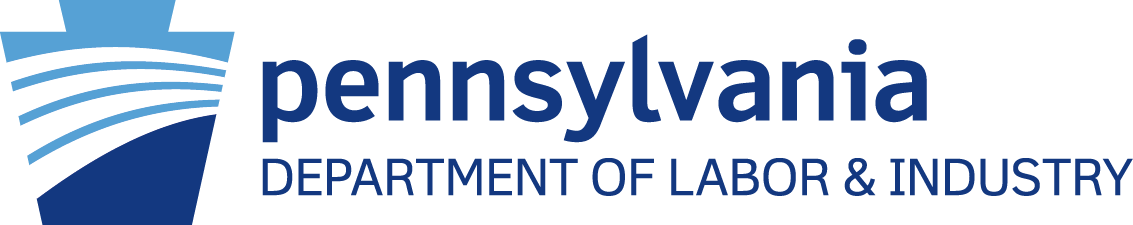 Table of ContentsKey DatesIntroductionThe PA Department of Labor & Industry (L&I) announces the availability of approximately $900,000 in funding for the Digital Literacy and Workforce Development Grant (DLWDG) Round 4 to include awards of up to $45,000 per project. This Notice of Grant Availability (NGA) will be focused on supporting existing Round 2 Digital Literacy projects with a Period of Performance (POP) from May 1, 2022 to July 31, 2023. The goal of this grant opportunity is to continue to support effective programs that enhance foundational digital literacy skills for job seekers in their local community. Foundational digital skills are necessary in carrying out job tasks and are becoming a main function of many jobs. Digital literacy skills promote problem-solving and critical thinking skills necessary to effectively navigate most platforms used in the job search process and in the workplace. Acquiring these skills will prepare today’s job seekers and employees for success in the 21st century labor market. This funding will allow the department to continue to meet a critical workforce barrier for individuals seeking employment. The DLWDG Round 2 grant has already served over 500 individuals across the 20 sites and have positive customer survey results around the existing programming.  This NGA outlines the strategic goals of the DLWDG Round 4 opportunity, the criteria that will be used to evaluate applications and the grant timeline. BackgroundThe Workforce Innovation and Opportunity Act (WIOA) allows governors to set aside a portion of federal workforce funds for the purpose of statewide activities including the implementation of innovative programs and strategies designed to meet the workforce needs of all employers and workers in Pennsylvania. L&I has created this grant opportunity to prepare individuals for job searching and emerging employment opportunities, to gain access to employment with family-sustaining wages, and to increase communities’ infrastructures for providing foundational digital literacy skills. This funding will assist eligible entities, particularly in areas lacking strong broadband infrastructure and high-speed internet, in increasing their capacity for providing digital literacy classes focused on career development skills in their communities. Training will be focused on digital fundamentals, digital job seeking, digital citizenship, and digital information.The Challenge L&I has put forth this NGA to address the emergent digital literacy deficit, while our partner agency, Department of Community and Economic Development (DCED), works to expand broadband access and equity in the Commonwealth. Click here to learn more about DCED’s efforts.  As job recruitment and placement methods have changed over the years, the need for digital literacy has increased. Many employment opportunities are now posted online or require an individual to upload or submit a resume via email. Tasks like these require an individual to have fundamental digital literacy skills and often require an individual to have an online presence where their professional profile can be viewed through networking sites. Beyond improved job search capabilities and greater access to employment postings, digital literacy skills are necessary in securing and maintaining jobs and careers offering family-sustaining wages. In order to ensure equitable access to employment, it is necessary to increase digital literacy particularly in communities in need.Outcome GoalsSuccessful programs will utilize grant funds to expand or add to their Round 2 projects and create digital literacy training for individuals including job seekers. A successful program will:Have one year of instructor-based learning for digital literacy programming where job seekers can gain practical job search and employability skills to help them succeed in the workforce. Administer pre- and post-evaluations, that will be provided by the Department of Labor & Industry, to assess individualized skill gains and assess program efficacy. The grantee may request modification of content to the assessment which may be approved by L&I.Include one year of part time (15-20 hours/week) Computer Lab accessibility for job seekers to enhance digital literacy skills. Lab hours must be staffed. Provide jobseekers with opportunities to enhance digital literacy skills. Prepare Pennsylvania residents with career-ready skills for job searching in emerging employment opportunities and high-priority occupations (HPOs).Allow access and connect individuals to employment with family-sustaining wages.Increase communities’ infrastructure for providing foundational digital literacy skills.Award TermsEstimated Funding and Award SizeApproximately $900,000 is available through funding provided by WIOA Statewide Activities (SWA) Funds. Applicants will be awarded and funded competitively based on the availability of funds up to $45,000 per project. An applicant may only submit one application.Period of Performance (POP)DLWDG Round 4 funding is anticipated to be used for grant-related activities between August 1, 2023 through July 31, 2024.Evaluation CriteriaEligible Applicants/Minimum QualificationsEligible applicants include any awardee of DLWDG Round 2 funds (POP from May 1, 2022 to July 31, 2023) that have met 60% of their expenditures, targeted participants, performance outputs and program outcomes as identified in their proposals. The 60% benchmark must be met at the time of application. Grantees may be required to work with an evaluator.Additionally, applicants must have a PA Vendor Identification Number, an Unique Entity ID, and be able to comply with the Workforce Grant agreement found at dli.pa.gov/Grants. Applicants who cannot meet these additional requirements at the time of award will relinquish their award. Pennsylvania Vendor numbers may be obtained at no cost by calling the Vendor Data Management Unit at 717-346-2676 or 1-877-435-7363, or online found here (click on “Non-Procurement Vendor Site”). It may take up to two weeks to receive a vendor number. If you are unable to obtain a Pennsylvania vendor number in a timely fashion, you may submit the application prior to receiving your vendor number; however, no grant will be awarded without a Pennsylvania vendor number. The Unique Entity ID is a 12-character alphanumeric ID assigned to an entity by SAM.gov. Existing registered entities can find their Unique Entity ID by following the steps here. New entities can get their Unique Entity ID at SAM.gov and, if required, complete an entity registration.Fiscal AgentFiscal agents include eligible applicants, as detailed above. The fiscal agent will receive, manage, and disburse grant funds. Initial Review CriteriaPrior to comprehensive merit evaluation, L&I will perform an initial review to determine that (1) the applicant is eligible to apply; (2) the information required by the announcement has been received by the deadline; and (3) all mandatory components have been received. Merit Review CriteriaProjects will be scored on how well the narrative meets the following criteria:Have you expended at least 60% of your Round 2 Digital Literacy award  for the POP of May 1, 2022 to July 31, 2023 at the time of the Round 4 application?Have you met at least 60% of the targeted participant performance outputs and program outcomes, as identified in your Round 2 Digital Literacy grant proposal for the POP from May 1, 2022 to July 31, 2023 at the time of this Round 4 application? Describes any changes to the project design and management plan that would validate your request for additional funds.Describes any changes to the performance outcomes that would validate your request for additional funds.Describes any changes to your sustainability/leveraging plan that would validate your request for additional funds.Provides a project timeline for the requested funds.Budget Form and Justification Include a detailed line-item budget form. Budgets must reflect requested and leveraged funds. Include a detailed budget justification reflecting requested and leveraged funds and which clearly explains how each budget line item supports the stated deliverables of the project, including a detailed breakout of quantity, cost, and narrative. State the annual salary of each staff person, the percentage of each person’s time devoted to the project, the amount of each person’s salary funded by the grant, and the total personnel cost for the period of performance.The full cost of the program must be reflected in the budget form and budget justification. It is our expectation that the grantee will leverage existing funding to cover costs beyond the awarded grant amount that are necessary to run the proposed program in its entirety. The costs must be broken out by the amount requested and by the amount leveraged.Application Process and Submission InformationThe DLWDG Round 4 NGA and related materials are available on L&I’s grants website: http://www.dli.pa.gov/Businesses/Workforce-Development/grants. Application Submission Information Applications must be complete, including all required documents outlined below, and submitted by June 9, 2023 at 4 P.M. ET. An electronic copy of the application and all required components must be emailed to the Grants Services resource account: RA-LI-BWDA-GS@pa.gov with the email subject: “Digital Literacy and Workforce Development Grant – Round 4”. An auto-reply email will be sent upon receipt of the application. This is validation that the application was received and should be retained.All applications must be single spaced on 8.5” by 11” paper, with 1” margins using 11-point Calibri font. All application documents must be in Adobe Portable Document Format (PDF). Page numbers must be provided in the footer. Applications may not include internet addresses (URLs) that provide information necessary to review the application. Documents must not include any proprietary or sensitive business information as Pennsylvania may make it available to the public. Incomplete applications or applications that do not meet these specifications will not be evaluated or scored. Application DocumentsCompleted applications must include all seven (7) required documents: Application Form (saved as a single file titled “<Applicant’s Legal Name> Application Form”) The grant application form must be completed in full and submitted with the other required documents. An example application form can be found as Appendix A. Project Summary Cover Page (saved as a single file titled “<Applicant’s Legal Name> Project Summary Cover Page” and one-page max) with the following information: An example project summary cover page can be found as Appendix B.Name of applicant;Name of fiscal agent;Vendor ID number (if applicable);Unique Entity Identifier (UEI) number;Project title;Project counties;Project partners;Project service area – (e.g., local township/city/municipality, and house and senate districts to be served);Project summary;Project point of contact and contact information.Budget Form (saved as a single file titled “<Applicant’s Legal Name> Budget Form”)
Applicants must submit a detailed budget that includes expenditures by line item broken out by requested and leveraged funds. The budget will be evaluated based on the evaluation criteria above, and in terms of cost reasonableness and the relationship to proposed activities. Budgets must be for the time-period August 1, 2023 through July 31, 2024. The budget will also become the financial basis for any grant award, including making cost reimbursement payments over the course of the project. Pennsylvania reserves the right to unilaterally modify application budgets, prior to, and/or after grant award. An example Budget Form can be found as Appendix C. Budget Justification (saved as a single file titled “<Applicant’s Legal Name> Budget Justification”)
Applicants must justify each expenditure by line item, including the costs proposed in each cost category and any other information to support the budget. Budget Justification instructions are available as Appendix D. Local Board Notification (saved as a single file titled “<Applicant’s Legal Name> Local Board Notification”) Applicants must complete Appendix E and email the completed document to their local workforce development board (LWDB) office. A copy of the email to the LWDB must be included in your application. Your local office can be found here: https://www.dli.pa.gov/Businesses/Workforce-Development/Pages/lwdb.aspx  Additional Funds Summary Request (saved as a single file titled “<Applicant’s Legal Name> Additional Funds Summary Request”)
Applicants must complete the Additional Funds Summary Request form. An example Additional Funds Summary Request form is available as Appendix F. EO 2021-06 Worker Protection Certification Form (saved as a single file titled “<Applicant’s Legal Name> Worker Protection Certification Form”) Pursuant to Executive Order 2021-06, Worker Protection and Investment (October 21, 2021), contractors and grantees of the commonwealth must certify that they are in compliance with Pennsylvania’s Unemployment Compensation Law, Workers’ Compensation Law, and all applicable Pennsylvania state labor and workforce safety laws. An example EO 2021-06 form is available as Appendix G. Grant Award DetailsGrant FundingThis NGA is 100% federally funded by WIOA Statewide Activity Funds (SWA).Application DeadlineDLWDG Round 4 applications are due no later than June 9, 2023 at 4 P.M. ET. Late applications will not be accepted.Allowable and Disallowable Costs and ExpensesFunds available through this NGA must be used to support a DLWDG Round 4 initiative. Proposals should demonstrate efficient and effective use of resources. While matching funds are not required, applicants are strongly encouraged to leverage federal and non-commonwealth resources, including, but not limited to, philanthropic resources, employer contributions, and other resources to reach their project goals. Applicants are also encouraged to use existing staff, facilities, and equipment, and other in-kind resources to reach their project goals. DLWDG funding should supplement, not supplant, existing public and private resources (e.g., other federal or state grants and philanthropic contributions, cash, in-kind, etc.). Proposals should demonstrate efficient and effective use of resources.Grant costs will be paid by reimbursement only of actual costs with supporting documentation by invoicing submitted to BWDA on a monthly basis during the grant period. For more information about satisfactory supporting documentation visit www.dli.pa.gov/Grants. Allowable Costs: Grant funds can be utilized for technology/equipment (software, hardware) purchases, staffing costs, furniture purchases and administrative costs (admin costs must not exceed 10% of total amount requested). All costs must follow federal uniform guidance, 2 CFR Part 200. All other components of the digital literacy project must be leveraged by the grantee. Equipment purchases as defined by uniform guidance must be pre-approved by L&I and procured according to federal guidelines. Unallowable Costs: Unallowable costs include pre-award costs, building construction, and procuring lobbying services and all other costs not associated with the direct performance of the award. Pre-award costs are incurred at the applicant’s risk. L&I is under no obligation to reimburse such costs if for any reason the applicant does not receive an award or the award the award is made for a lesser amount than the applicant expected. L&I will not reimburse any pre-award costs. L&I reserves the right to disallow any costs that do not align with the approved grant proposal and/or the Notice of Grant Award. Costs that are unreasonable or unnecessary shall not be reimbursed.Grant Award Administration Grant AgreementsAwardees are required to enter into a workforce grant agreement with L&I. Example of the workforce grant agreement can be found at www.dli.pa.gov/Grants.L&I reserves the right to seek repayment of funds if it is determined that funds were not utilized for the original stated and approved purpose. L&I reserves the right to request additional information or modifications to applications for any reason deemed necessary. L&I shall notify all applicants whose applications are not accepted for funding under this NGA. L&I may enter into discussions with a selected applicant for any reason deemed necessary, including but not limited to: (1) the budget is not appropriate or reasonable; (2) only a portion of the application is selected for award; (3) L&I needs additional or clarifying information; or (4) special terms and conditions are required. Failure to satisfactorily resolve the issues identified by L&I within a specific period determined by L&I may preclude award to the applicant. L&I reserves the right, without qualification, to reject all applications received in response to this announcement. L&I reserves the right to award grants on a conditional basis if there are concerns surrounding one or more sections of the application(s). In the instance that a conditional award is made, the applicant is responsible to take immediate and appropriate action to remedy the area of concern in accordance with L&I’s guidance. The L&I contracting officer is the only individual who can make awards or commit Pennsylvania to the expenditure of public funds. A commitment by other than the contracting officer, either explicit or implied, is invalid. L&I reserves the right to de-obligate funds for those projects that show minimal expenditure or obligation. Any funds not committed may be reallocated to other projects awarded under this NGA.Reporting and EvaluationGrantees will be required to submit program and fiscal progress reports quarterly and upon conclusion of the funded project. All required forms will be supplied by Pennsylvania and will be outlined in the award package. All close-out final reports are to be submitted within 60-days of full award expenditure or end of the grant (whichever occurs first). In addition to report submissions, awardees are required to participate in routine calls with L&I staff, unless otherwise determined, to identify grant progression, share best practices and receive technical support. Additional information will be provided upon award selection. Grantees will be required to collect and maintain Personally Identifiable Information (PII). Grantees must ensure PII is sufficiently protected, follow their existing agency data protection internal controls for handling and storing data, and will transfer required data to BWDA in accordance with the Commonwealth’s Information Technology Policy No. ITP-SEC025, Proper Use and Disclosure of Personally Identifiable Information (PII).Questions/Agency ContactsAdditional questions regarding the content of this NGA must be submitted in writing to RA-LI-BWDA-GS@pa.gov. Appendices Appendix A: Application FormAppendix B: Project Summary Cover PageAppendix C: Budget FormAppendix D: Budget JustificationAppendix E: Local Workforce Development Board Notification FormAppendix F: Additional Funds Summary RequestAppendix G: EO 2021-06 Worker Protection and Investment Certification FormAppendix A: Application Form ContinuedType of Submission: Indicate whether this is a new request for funds for a new project or if this is a continuation of a project that was previously funded.Type of Project: Indicate whether this grant is for training or services.Applicant: Select Applicant type from drop down menu.
Local Workforce Development Board (LWDB): Select the name of the LWDB with whom this project will be affiliated from the drop-down menu.Grant/Project Title: Enter the name of the project.Target Industry Cluster/Sub Cluster: Enter the name of the Industry Cluster and, if applicable, the sub-cluster.Counties Served: Include all counties that will be served by the grant.LWDAs affected: List all LWDAs involved in the grant.Small Business: Select whether your business is a Pennsylvania Qualified Small Business.Applicant Information: Enter the applicant’s name and address.Contact Information: Enter contact information.Funding Proposal Requests: Enter the amount requested for the project and include the amount of matching funds (if applicable).Authorized Representative: Enter the name of the authorized representative. Sign and date the form.Appendix B: Project Summary Cover PageName of applicant: Name of fiscal agent:Vendor ID number (if applicable):Unique Entity Identifier (UEI) number:Project title:Project county:Project partners:Project service area - local township/city/municipality, and State House and Senate legislative districts to be served:Project summary:Project point of contact and contact information:Appendix C: Budget FormAppendix D: Budget JustificationGeneral Instructions for the Completion of a Budget Justification The budget justification must include the following information:Each line item on the Budget Form must be explained, and the cost provided for each. Each line item on the Budget Form pertains to projected costs.The total for each line item on the Budget Justification must match the total for each line item on the Budget Form.Administrative Costs cannot exceed 10 % of the requested funding.Staff Salaries – List all staff positions by title. State the annual salary of each person, the percentage of each person’s time devoted to the project, the amount of each person’s salary funded by the grant, and the total personnel cost for the period of performance. Be sure to breakout administrative and program salaries.For example: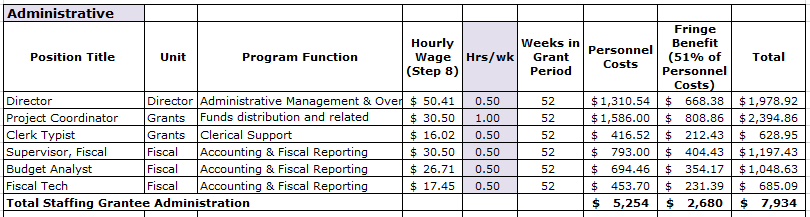 Fringe Benefits – Provide the overall fringe benefit percentage which reflects the recipient’s organizational fringe, and list the components included, such as health insurance, FICA, retirement, etc. Provide the fringe benefit calculation for each staff position listed under the salary line item. Be sure to breakout administrative and program fringe.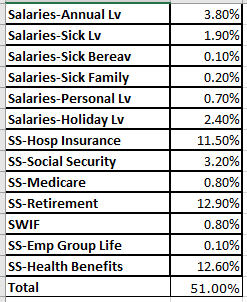 Operational Expenses – List all anticipated direct operational expenses and corresponding amounts being supported by the grant here. List each item in sufficient detail for the grantor to determine whether the costs are reasonable or allowable (cellphone, rent, utilities, video conferencing services, printing, postage, supplies, staff travel, etc.).Supplies – List each item in sufficient detail for the grantor to determine whether the costs are reasonable or allowable. Identify if the supply will remain with participants or if supplies are to remain with program provider for program use. List the quantity and unit cost per item. No one supply item is to exceed more than $5,000. Items with a unit cost of more than $5,000 are equipment.Supplies can be purchased using the Micro Purchase Method. Procurement by micro-purchase is the acquisition of supplies or services in which the aggregate dollar amount does not exceed $3,000 (or $2,000 in the case of acquisitions for construction subject to the Davis-Bacon Act). To the extent practicable, the non-federal entity must distribute micro-purchases equitably among qualified suppliers. Micro-purchases may be awarded without soliciting competitive quotations if the non-federal entity considers the price to be reasonable.Other Program Expenses – List each item in sufficient detail for the grantor to determine whether the costs are reasonable or allowable. Costs included here should not fit into any other line-item category.Note: If including equipment, be sure to identify each item of equipment to be purchased which has an estimated acquisition cost of $5,000 or more per unit and a useful lifetime of more than one year. List the quantity and unit cost per item. Items with a unit cost of less than $5,000 are supplies.Equipment – List each item in sufficient detail for the grantor to determine whether the costs are reasonable or allowable. Equipment can be purchased using the Small Purchase Method. All purchases between $3,000 and $150,000 can use the “small purchase procedures” as the procedures are “relatively simple and informal.” Price or rate quotations must be obtained from three qualified sources. Quotations can be obtained in writing, listed by contractor price on a website, or generated via an online search.Indirect Costs – If charging indirect costs to the grant, this line item must be populated. Include the current approved Negotiated Indirect Cost Rate Agreement, signed by the Federal cognizant agency, or a de minimis justification, as an attachment to the narrative. This should only be submitted with the grant application if outlined as an allowable expense and broken out between administration and program.Appendix E: Local Workforce Development Board Notification FormThis document serves to advise you where and how funding is being pursued in your area.(Insert Name of Applicant), is applying for funding from the Pennsylvania Department of Labor & Industry for a Digital Literacy and Workforce Development Grant in the amount of $______________. This project will serve (Insert Project county/service area) and will (Insert Brief Summary): ________________________________________________________________________________________________________________________________________________________________________________________________________________________________________________________________________________________________________________________________________________________For more information regarding this project, please contact (Insert Name, Address, Phone number and Email). Appendix F: Additional Funds Summary RequestThis is a request for additional funds for Digital Literacy Round 2 grantees.Please provide the following information, where applicable:Have you expended at least 60% of your Round 2 Digital Literacy award  for the POP of May 1, 2022 to July 31, 2023 at the time of the Round 4 application?Have you met at least 60% of the targeted participant performance outputs and program outcomes, as identified in your Round 2 Digital Literacy grant proposal for the POP from May 1, 2022 to July 31, 2023 at the time of this Round 4 application? Describe any changes to the project design and management plan that would validate your request for additional funds.Describe any changes to the performance outcomes that would validate your request for additional funds.Describe any changes to your sustainability/leveraging plan that would validate your request for additional funds.Provide a project timeline for the requested funds.Appendix G: Worker Protection and Investment Certification Form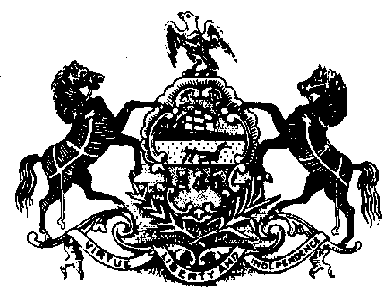 Pursuant to Executive Order 2021-06, Worker Protection and Investment (October 21, 2021), the Commonwealth is responsible for ensuring that every worker in Pennsylvania has a safe and healthy work environment and the protections afforded them through labor laws.  To that end, contractors and grantees of the Commonwealth must certify that they are in compliance with Pennsylvania’s Unemployment Compensation Law, Workers’ Compensation Law, and all applicable Pennsylvania state labor and workforce safety laws including, but not limited to:Construction Workplace Misclassification ActEmployment of Minors Child Labor ActMinimum Wage ActPrevailing Wage ActEqual Pay LawEmployer to Pay Employment Medical Examination Fee ActSeasonal Farm Labor ActWage Payment and Collection LawIndustrial Homework LawConstruction Industry Employee Verification ActAct 102: Prohibition on Excessive Overtime in HealthcareApprenticeship and Training ActInspection of Employment Records LawPennsylvania law establishes penalties for providing false certifications, including contract termination; and three-year ineligibility to bid on contracts under 62 Pa. C.S. § 531 (Debarment or suspension).CERTIFICATIONI, the official named below, certify I am duly authorized to execute this certification on behalf of the contractor/grantee identified below, and certify that the contractor/grantee identified below is compliant with applicable Pennsylvania state labor and workplace safety laws, including, but not limited to, those listed in Paragraph A, above.  I understand that I must report any change in the contractor/grantee’s compliance status to the Purchasing Agency immediately. I further confirm and understand that this Certification is subject to the provisions and penalties of 18 Pa. C.S. § 4904 (Unsworn falsification to authorities).BOP-2201Published: 02/07/2022May 11, 2023Notice of Grant Availability (NGA) Release DateMay 17, 2023at 11 A.M. ETBidder’s Conference:Click here to join the meeting Meeting ID: 284 115 955 624  Passcode: FSUfDH
Or call in (audio only): Toll Number: +1 267-332-8737    Meeting ID: 805 679 929# A recording of the bidders conference will be posted at www.dli.pa.gov/Grants May 31, 2023Questions Due DateQuestions must be submitted by email to RA-LI-BWDA-GS@pa.gov A complete list of Q&As will be posted at www.dli.pa.gov/GrantsQuestions received after this due date will not be answered.June 9, 2023at 4 P.M. ETApplication Due DateApplications must be submitted to RA-LI-BWDA-GS@pa.gov resource account with the email subject: “Digital Literacy and Workforce Development Grant– Round 4.”August 1, 2023Contract Start DateJuly 31, 2024Contract End DateType of Submission:Type of Submission:Choose an item.Choose an item.Choose an item.Choose an item.Type of Project:Choose an item.Choose an item.Applicant Type:Applicant Type:Choose an item.Local Workforce Development Board:Local Workforce Development Board:Local Workforce Development Board:Local Workforce Development Board:Local Workforce Development Board:Choose an item.Choose an item.Choose an item.Choose an item.Choose an item.Choose an item.Choose an item.Grant / Project Title:Click or tap here to enter text.Click or tap here to enter text.Click or tap here to enter text.Click or tap here to enter text.Click or tap here to enter text.Click or tap here to enter text.Click or tap here to enter text.Click or tap here to enter text.Click or tap here to enter text.Click or tap here to enter text.Click or tap here to enter text.Targeted Industry Cluster:Targeted Industry Cluster:Targeted Industry Cluster:Click or tap here to enter text.Click or tap here to enter text.Click or tap here to enter text.Click or tap here to enter text.Click or tap here to enter text.Sub-Cluster:Click or tap here to enter text.Click or tap here to enter text.Click or tap here to enter text.Counties served by this grant:Counties served by this grant:Counties served by this grant:Counties served by this grant:Counties served by this grant:Counties served by this grant:Counties served by this grant:Counties served by this grant:Counties served by this grant:Counties served by this grant:Counties served by this grant:Counties served by this grant:AdamsAlleghenyArmstrongBeaverBedfordBerksBlairBradfordBucksButlerCambriaCameronCarbonCentreChesterAdamsAlleghenyArmstrongBeaverBedfordBerksBlairBradfordBucksButlerCambriaCameronCarbonCentreChesterAdamsAlleghenyArmstrongBeaverBedfordBerksBlairBradfordBucksButlerCambriaCameronCarbonCentreChesterAdamsAlleghenyArmstrongBeaverBedfordBerksBlairBradfordBucksButlerCambriaCameronCarbonCentreChesterClarion	☐   Huntingdon	☐   Montgomery	☐  VenangoClearfield	☐   Indiana	☐   Montour	☐  WarrenClinton	☐   Jefferson	☐   Northampton	☐  WashingtonColumbia	☐   Juniata	☐   Northumberland	☐  WayneCrawford	☐   Lackawanna	☐   Perry	☐  WestmorelandCumberland	☐   Lancaster	☐   Philadelphia	☐  WyomingDauphin	☐   Lawrence	☐   Pike	☐  YorkDelaware	☐   Lebanon	☐   Potter	☐  StatewideElk	☐   Lehigh	☐   SchuylkillErie	☐   Luzerne	☐   SnyderFayette	☐   Lycoming	☐   SomersetForest	☐   McKean	☐   SullivanFranklin	☐   Mercer	☐   SusquehannaFulton	☐   Mifflin	☐   TiogaGreene	☐   Monroe	☐   UnionClarion	☐   Huntingdon	☐   Montgomery	☐  VenangoClearfield	☐   Indiana	☐   Montour	☐  WarrenClinton	☐   Jefferson	☐   Northampton	☐  WashingtonColumbia	☐   Juniata	☐   Northumberland	☐  WayneCrawford	☐   Lackawanna	☐   Perry	☐  WestmorelandCumberland	☐   Lancaster	☐   Philadelphia	☐  WyomingDauphin	☐   Lawrence	☐   Pike	☐  YorkDelaware	☐   Lebanon	☐   Potter	☐  StatewideElk	☐   Lehigh	☐   SchuylkillErie	☐   Luzerne	☐   SnyderFayette	☐   Lycoming	☐   SomersetForest	☐   McKean	☐   SullivanFranklin	☐   Mercer	☐   SusquehannaFulton	☐   Mifflin	☐   TiogaGreene	☐   Monroe	☐   UnionClarion	☐   Huntingdon	☐   Montgomery	☐  VenangoClearfield	☐   Indiana	☐   Montour	☐  WarrenClinton	☐   Jefferson	☐   Northampton	☐  WashingtonColumbia	☐   Juniata	☐   Northumberland	☐  WayneCrawford	☐   Lackawanna	☐   Perry	☐  WestmorelandCumberland	☐   Lancaster	☐   Philadelphia	☐  WyomingDauphin	☐   Lawrence	☐   Pike	☐  YorkDelaware	☐   Lebanon	☐   Potter	☐  StatewideElk	☐   Lehigh	☐   SchuylkillErie	☐   Luzerne	☐   SnyderFayette	☐   Lycoming	☐   SomersetForest	☐   McKean	☐   SullivanFranklin	☐   Mercer	☐   SusquehannaFulton	☐   Mifflin	☐   TiogaGreene	☐   Monroe	☐   UnionClarion	☐   Huntingdon	☐   Montgomery	☐  VenangoClearfield	☐   Indiana	☐   Montour	☐  WarrenClinton	☐   Jefferson	☐   Northampton	☐  WashingtonColumbia	☐   Juniata	☐   Northumberland	☐  WayneCrawford	☐   Lackawanna	☐   Perry	☐  WestmorelandCumberland	☐   Lancaster	☐   Philadelphia	☐  WyomingDauphin	☐   Lawrence	☐   Pike	☐  YorkDelaware	☐   Lebanon	☐   Potter	☐  StatewideElk	☐   Lehigh	☐   SchuylkillErie	☐   Luzerne	☐   SnyderFayette	☐   Lycoming	☐   SomersetForest	☐   McKean	☐   SullivanFranklin	☐   Mercer	☐   SusquehannaFulton	☐   Mifflin	☐   TiogaGreene	☐   Monroe	☐   UnionClarion	☐   Huntingdon	☐   Montgomery	☐  VenangoClearfield	☐   Indiana	☐   Montour	☐  WarrenClinton	☐   Jefferson	☐   Northampton	☐  WashingtonColumbia	☐   Juniata	☐   Northumberland	☐  WayneCrawford	☐   Lackawanna	☐   Perry	☐  WestmorelandCumberland	☐   Lancaster	☐   Philadelphia	☐  WyomingDauphin	☐   Lawrence	☐   Pike	☐  YorkDelaware	☐   Lebanon	☐   Potter	☐  StatewideElk	☐   Lehigh	☐   SchuylkillErie	☐   Luzerne	☐   SnyderFayette	☐   Lycoming	☐   SomersetForest	☐   McKean	☐   SullivanFranklin	☐   Mercer	☐   SusquehannaFulton	☐   Mifflin	☐   TiogaGreene	☐   Monroe	☐   UnionClarion	☐   Huntingdon	☐   Montgomery	☐  VenangoClearfield	☐   Indiana	☐   Montour	☐  WarrenClinton	☐   Jefferson	☐   Northampton	☐  WashingtonColumbia	☐   Juniata	☐   Northumberland	☐  WayneCrawford	☐   Lackawanna	☐   Perry	☐  WestmorelandCumberland	☐   Lancaster	☐   Philadelphia	☐  WyomingDauphin	☐   Lawrence	☐   Pike	☐  YorkDelaware	☐   Lebanon	☐   Potter	☐  StatewideElk	☐   Lehigh	☐   SchuylkillErie	☐   Luzerne	☐   SnyderFayette	☐   Lycoming	☐   SomersetForest	☐   McKean	☐   SullivanFranklin	☐   Mercer	☐   SusquehannaFulton	☐   Mifflin	☐   TiogaGreene	☐   Monroe	☐   UnionClarion	☐   Huntingdon	☐   Montgomery	☐  VenangoClearfield	☐   Indiana	☐   Montour	☐  WarrenClinton	☐   Jefferson	☐   Northampton	☐  WashingtonColumbia	☐   Juniata	☐   Northumberland	☐  WayneCrawford	☐   Lackawanna	☐   Perry	☐  WestmorelandCumberland	☐   Lancaster	☐   Philadelphia	☐  WyomingDauphin	☐   Lawrence	☐   Pike	☐  YorkDelaware	☐   Lebanon	☐   Potter	☐  StatewideElk	☐   Lehigh	☐   SchuylkillErie	☐   Luzerne	☐   SnyderFayette	☐   Lycoming	☐   SomersetForest	☐   McKean	☐   SullivanFranklin	☐   Mercer	☐   SusquehannaFulton	☐   Mifflin	☐   TiogaGreene	☐   Monroe	☐   UnionClarion	☐   Huntingdon	☐   Montgomery	☐  VenangoClearfield	☐   Indiana	☐   Montour	☐  WarrenClinton	☐   Jefferson	☐   Northampton	☐  WashingtonColumbia	☐   Juniata	☐   Northumberland	☐  WayneCrawford	☐   Lackawanna	☐   Perry	☐  WestmorelandCumberland	☐   Lancaster	☐   Philadelphia	☐  WyomingDauphin	☐   Lawrence	☐   Pike	☐  YorkDelaware	☐   Lebanon	☐   Potter	☐  StatewideElk	☐   Lehigh	☐   SchuylkillErie	☐   Luzerne	☐   SnyderFayette	☐   Lycoming	☐   SomersetForest	☐   McKean	☐   SullivanFranklin	☐   Mercer	☐   SusquehannaFulton	☐   Mifflin	☐   TiogaGreene	☐   Monroe	☐   UnionLocal Workforce Development Areas (LWDA) affected by this grant:Local Workforce Development Areas (LWDA) affected by this grant:Local Workforce Development Areas (LWDA) affected by this grant:Local Workforce Development Areas (LWDA) affected by this grant:Local Workforce Development Areas (LWDA) affected by this grant:Local Workforce Development Areas (LWDA) affected by this grant:Local Workforce Development Areas (LWDA) affected by this grant:Local Workforce Development Areas (LWDA) affected by this grant:Local Workforce Development Areas (LWDA) affected by this grant:Local Workforce Development Areas (LWDA) affected by this grant:Local Workforce Development Areas (LWDA) affected by this grant:Local Workforce Development Areas (LWDA) affected by this grant:AlleghenyBerksBucksChesterDelawareWestmoreland-FayetteAlleghenyBerksBucksChesterDelawareWestmoreland-FayetteAlleghenyBerksBucksChesterDelawareWestmoreland-FayetteAlleghenyBerksBucksChesterDelawareWestmoreland-FayetteLackawanna	☐	Pittsburgh	☐	West CentralLancaster	☐	Southern Alleghenies	☐	Southwest CornerLehigh Valley	☐	Tri-County	☐	NorthwestLuzerne-Schuylkill	☐	North Central	☐	CentralMontgomery	☐	Northern Tier	☐	South CentralPhiladelphia	☐	Poconos	☐	StatewideLackawanna	☐	Pittsburgh	☐	West CentralLancaster	☐	Southern Alleghenies	☐	Southwest CornerLehigh Valley	☐	Tri-County	☐	NorthwestLuzerne-Schuylkill	☐	North Central	☐	CentralMontgomery	☐	Northern Tier	☐	South CentralPhiladelphia	☐	Poconos	☐	StatewideLackawanna	☐	Pittsburgh	☐	West CentralLancaster	☐	Southern Alleghenies	☐	Southwest CornerLehigh Valley	☐	Tri-County	☐	NorthwestLuzerne-Schuylkill	☐	North Central	☐	CentralMontgomery	☐	Northern Tier	☐	South CentralPhiladelphia	☐	Poconos	☐	StatewideLackawanna	☐	Pittsburgh	☐	West CentralLancaster	☐	Southern Alleghenies	☐	Southwest CornerLehigh Valley	☐	Tri-County	☐	NorthwestLuzerne-Schuylkill	☐	North Central	☐	CentralMontgomery	☐	Northern Tier	☐	South CentralPhiladelphia	☐	Poconos	☐	StatewideLackawanna	☐	Pittsburgh	☐	West CentralLancaster	☐	Southern Alleghenies	☐	Southwest CornerLehigh Valley	☐	Tri-County	☐	NorthwestLuzerne-Schuylkill	☐	North Central	☐	CentralMontgomery	☐	Northern Tier	☐	South CentralPhiladelphia	☐	Poconos	☐	StatewideLackawanna	☐	Pittsburgh	☐	West CentralLancaster	☐	Southern Alleghenies	☐	Southwest CornerLehigh Valley	☐	Tri-County	☐	NorthwestLuzerne-Schuylkill	☐	North Central	☐	CentralMontgomery	☐	Northern Tier	☐	South CentralPhiladelphia	☐	Poconos	☐	StatewideLackawanna	☐	Pittsburgh	☐	West CentralLancaster	☐	Southern Alleghenies	☐	Southwest CornerLehigh Valley	☐	Tri-County	☐	NorthwestLuzerne-Schuylkill	☐	North Central	☐	CentralMontgomery	☐	Northern Tier	☐	South CentralPhiladelphia	☐	Poconos	☐	StatewideLackawanna	☐	Pittsburgh	☐	West CentralLancaster	☐	Southern Alleghenies	☐	Southwest CornerLehigh Valley	☐	Tri-County	☐	NorthwestLuzerne-Schuylkill	☐	North Central	☐	CentralMontgomery	☐	Northern Tier	☐	South CentralPhiladelphia	☐	Poconos	☐	StatewideIs your business a Pennsylvania Qualified Small Business as described in 4 Pa. Code 2.32?Is your business a Pennsylvania Qualified Small Business as described in 4 Pa. Code 2.32?Is your business a Pennsylvania Qualified Small Business as described in 4 Pa. Code 2.32?Is your business a Pennsylvania Qualified Small Business as described in 4 Pa. Code 2.32?Is your business a Pennsylvania Qualified Small Business as described in 4 Pa. Code 2.32?Is your business a Pennsylvania Qualified Small Business as described in 4 Pa. Code 2.32?Is your business a Pennsylvania Qualified Small Business as described in 4 Pa. Code 2.32?Is your business a Pennsylvania Qualified Small Business as described in 4 Pa. Code 2.32?Is your business a Pennsylvania Qualified Small Business as described in 4 Pa. Code 2.32?Is your business a Pennsylvania Qualified Small Business as described in 4 Pa. Code 2.32?Choose an item.Choose an item.Applicant InformationApplicant InformationApplicant InformationApplicant InformationApplicant InformationApplicant InformationApplicant InformationApplicant InformationApplicant InformationApplicant InformationApplicant InformationApplicant InformationName   Address 1Address 2CityName   Address 1Address 2CityName   Address 1Address 2CityName   Address 1Address 2CityPA	ZIP CodePA	ZIP CodePA	ZIP CodePA	ZIP CodePA	ZIP CodePA	ZIP CodePA	ZIP CodePA	ZIP CodeName and contact information of primary person to be contacted on matters involving this applicationName and contact information of primary person to be contacted on matters involving this applicationName and contact information of primary person to be contacted on matters involving this applicationName and contact information of primary person to be contacted on matters involving this applicationName and contact information of primary person to be contacted on matters involving this applicationName and contact information of primary person to be contacted on matters involving this applicationName and contact information of primary person to be contacted on matters involving this applicationName and contact information of primary person to be contacted on matters involving this applicationName and contact information of primary person to be contacted on matters involving this applicationName and contact information of primary person to be contacted on matters involving this applicationName and contact information of primary person to be contacted on matters involving this applicationName and contact information of primary person to be contacted on matters involving this applicationFirst NameTitleLast Name	PhoneEmailLast Name	PhoneEmailLast Name	PhoneEmailLast Name	PhoneEmailLast Name	PhoneEmailLast Name	PhoneEmailLast Name	PhoneEmailLast Name	PhoneEmailLast Name	PhoneEmailLast Name	PhoneEmailFunding proposal request ($):Funding proposal request ($):Funding proposal request ($):Funding proposal request ($):Funding proposal request ($):Funding proposal request ($):Labor & Industry:   $	Matching Funds:	$Labor & Industry:   $	Matching Funds:	$Labor & Industry:   $	Matching Funds:	$Labor & Industry:   $	Matching Funds:	$Labor & Industry:   $	Matching Funds:	$Labor & Industry:   $	Matching Funds:	$Authorized representative printed name:Authorized representative printed name:Authorized representative printed name:Authorized representative printed name:Authorized representative printed name:Authorized representative printed name:NameNameNameNameNameNameAuthorized Representative Signature/Date:Authorized Representative Signature/Date:Authorized Representative Signature/Date:Authorized Representative Signature/Date:Authorized Representative Signature/Date:Authorized Representative Signature/Date:Grantee Name:Grant Program:Digital Literacy and Workforce Development Grant - Round 4Digital Literacy and Workforce Development Grant - Round 4Funding Period:August 1, 2023 - July 31, 2024August 1, 2023 - July 31, 2024 Total Award  Budget %ADMINISTRATIONADMINISTRATION $                      -   #DIV/0!A1Admin Staff Salaries & Fringe BenefitsAdmin Staff Salaries & Fringe Benefits $                      -   A2Operational Expenses (e.g. travel, postage, printing, etc.)Operational Expenses (e.g. travel, postage, printing, etc.)Operational Expenses (e.g. travel, postage, printing, etc.) $                      -   A3Admin Indirect Costs $                      -   CAREER & SUPPORTIVE SERVICES CAREER & SUPPORTIVE SERVICES CAREER & SUPPORTIVE SERVICES  $                      -   #DIV/0!B1Program Staff Salaries & Fringe BenefitsProgram Staff Salaries & Fringe BenefitsProgram Staff Salaries & Fringe Benefits $                      -   B2Operational Expenses (e.g. travel, postage, printing, etc.)Operational Expenses (e.g. travel, postage, printing, etc.)Operational Expenses (e.g. travel, postage, printing, etc.) $                      -   B3Other Program ExpensesOther Program Expenses $                      -   B6Program Indirect Costs $                      -   TRAINING TRAINING  $                      -   #DIV/0!C4Adult Education and Literacy TrainingAdult Education and Literacy Training $                      -   C5Other Training ExpensesOther Training Expenses $                      -   TOTAL BUDGETTOTAL BUDGET $                      -   Difference $                      -   Grantee Name:Program Name: Digital Literacy Round 4DLWDG Round 2 Contract #:DLWDG Round 2 NOO #:Signature                                                                                                                      Date:Name (Printed)Title of Certifying Official (Printed)Contractor/Grantee Name (Printed)